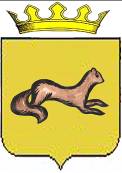 КОНТРОЛЬНО-СЧЕТНЫЙ ОРГАН ОБОЯНСКОГО РАЙОНАКУРСКОЙ ОБЛАСТИ306230, Курская обл., г. Обоянь, ул. Шмидта д.6, kso4616@rambler.ruАКТпроверки финансово-хозяйственной деятельности МБОУ «Павловская СОШ» за 2012 годг.Обоянь                                                                                      14.11.2013 г.Основания для проведения контрольного мероприятия: Приказ председателя Контрольно-счетного органа Обоянского района Курской области №3 от 07.05.2013 г. «Об утверждении плана деятельности Контрольно-счетного органа Обоянского района Курской области на 2013 год», Приказ председателя Контрольно-счетного органа Обоянского района Курской области «О проведении проверки финансово-хозяйственной деятельности МБОУ «Павловская СОШ» за 2012 год №16 от 15.10.2013 года, удостоверение на право проведения проверки №5 от 15.10.2013 года.Цель контрольного мероприятия: Проверка финансово-хозяйственной деятельности МБОУ «Павловская СОШ» за 2012 год.Предмет контрольного мероприятия: нормативные правовые акты и иные распорядительные документы, обосновывающие операции со средствами бюджета муниципального района «Обоянский район» Курской области, платежные и первичные документы, регистры бюджетного учета и бюджетная отчетность, подтверждающие совершение операций со средствами муниципального района «Обоянский район» Курской области в МБОУ «Павловская СОШ» за 2012 год.Объект контрольного мероприятия: МБОУ «Павловская СОШ».Метод проверки: Выборочный.Срок проведения контрольного мероприятия: с 15.10.2013года по 12.11.2013года. Проверяемый период: 2012 год.Ответственными за финансово-хозяйственную деятельность МБОУ «Павловская СОШ» в проверяемый период являлись:- с правом первой подписи – директор МБОУ «Павловская СОШ» Бацаева Светлана Михайловна;- с правом второй подписи – главный бухгалтер МБОУ «Павловская СОШ» – Зуборева Светлана Владимировна.Проверка начата: 15.10.2013г.Проверка окончена: 12.11.2013 г.Исполнители: Руководитель группы: Председатель Контрольно-счетного органа Обоянского района Курской области – Шеверев Сергей Николаевич.Члены группы:Ведущий инспектор Контрольно-счетного органа Обоянского района Курской области - Климова Любовь Вячеславовна.Общие сведения об объекте проверки:В соответствии с Уставом МБОУ «Павловская СОШ» утвержденным Постановлением Главы Обоянского района Курской области С.С. Щигоревым №1010 от 02.12.2011 года, согласованного с начальником финансово-экономического управления Администрации Обоянского района Курской области Н.А. Гладких 10.11.2011 года, с начальником отдела по управлению муниципальным имуществом и земельным правоотношениям Администрации Обоянского района Курской области Н.В. Скрипиным 10.11.2011 года, муниципальное бюджетное общеобразовательное учреждение «Павловская СОШ» (далее по тексту – МБОУ «Павловская СОШ») является образовательным учреждением, реализующим общеобразовательные программы начального общего, основного общего, среднего (полного) общего образования.Полное наименование МБОУ: муниципальное бюджетное общеобразовательное учреждение «Павловская средняя общеобразовательная школа» сокращенное наименование: МБОУ «Павловская СОШ».Юридический адрес МБОУ: 306236, Российская Федерация, Курская область, Обоянский район, с. Павловка, ул. Садовая, 3.Место нахождения МБОУ: 306236, Российская Федерация, Курская область, Обоянский район, с. Павловка, ул. Садовая, 3, тел. 8 (47141) 3-15-49.Статус: тип – общеобразовательное учреждение;              вид – средняя общеобразовательная школа.МБОУ «Павловская СОШ» является некоммерческой организацией, созданной в соответствии с Гражданским кодексом Российской Федерации, Федеральным законом от 12.01.1996г. №7-ФЗ «О некоммерческих организациях» и не преследует извлечение прибыли в качестве основной цели своей деятельности, не распределяет полученную прибыль между участниками (учредителями), а направляет её на уставные цели.Учредителем МБОУ «Павловская СОШ» является муниципальный район «Обоянский район» Курской области. Функции и полномочия учредителя осуществляет Администрация Обоянского района Курской области в лице Управления образования Администрации Обоянского района Курской области, являющегося её структурным подразделением, осуществляющим управление в сфере образования (далее по тексту Учредитель).Организационно-правовая форма: бюджетное учреждение.Собственником имущества МБОУ «Павловская СОШ» является муниципальный район «Обоянский район» Курской области (далее – Собственник). Функции и полномочия Собственника имущества, находящегося в оперативном управлении МБОУ «Павловская СОШ», осуществляет от имени Администрации Обоянского района Курской области отдел по управлению муниципальным имуществом и земельным правоотношениям Администрации Обоянского района.В соответствии с Уставом МБОУ «Павловская СОШ»:Является юридическим лицом, имеет обособленное имущество, самостоятельный баланс, самостоятельную смету доходов и расходов, лицевые счета в органах казначейства, печать с изображением Государственного герба РФ, штамп, бланки со своим наименованием.Администрация, медицинский персонал и педагогические работники МБОУ «Павловская СОШ» несут ответственность за проведение лечебно-профилактических мероприятий, соблюдение санитарно-гигиенических норм, режим и качество питания обучающихся в специально предусмотренном для этих целей помещении. Поставка продуктов питания осуществляется в соответствии с договором между организацией или частным предпринимателем. МБОУ «Павловская СОШ» создано для выполнения работ, оказания услуг в целях обеспечения реализации предусмотренных федеральными законами, законами Курской области, нормативными правовыми актами Курской области, нормативно-правовыми актами муниципального района «Обоянский район» полномочий органов местного самоуправления в сфере образования.МБОУ «Павловская СОШ» несет в установленном законодательством РФ порядке ответственность за:- невыполнение функций, отнесенных к его компетенции;- реализацию не в полном объеме образовательных программ в соответствии с учебным планом и графиком учебного процесса, качество образования своих выпускников и его соответствие федеральным государственным образовательным стандартам;- жизнь и здоровье обучающихся и работников во время образовательного процесса;- соответствие применяемых норм, методов и средств организации образовательного процесса возрастным психофизиологическим особенностям, склонностям, способностям, интересам обучающихся, требованиям охраны их жизни и здоровья;- нарушение прав и свобод обучающихся и работников МБОУ;- отсутствие в МБОУ необходимых условий (ненадлежащую организацию) питания и медицинского обслуживания обучающихся, работников МБОУ и отсутствие контроля их работы (в пределах своей компетенции);- иные действия, предусмотренные законодательством РФ.Задачами МБОУ «Павловская СОШ» являются:- обеспечение получения обучающимися общедоступного и бесплатного общего образования по программам начального общего, основного общего, среднего (полного) общего образования, на основании федерального компонента государственного образовательного стандарта, федерального государственного образовательного стандарта начального общего образования, образовательных потребностей и запросов обучающихся;- осуществление обучения и воспитания в интересах личности, общества и государства;- обеспечение охраны здоровья и создание благоприятных условий для разностороннего развития личности, в том числе удовлетворяющих потребности обучающегося в самообразовании и получении дополнительного образования;- формирование у обучающихся адекватной современному уровню знаний и уровню ступени обучения целостной картины мира, обеспечение адаптации личности к жизни в обществе;- достижение обучающимися соответствующего государственным стандартам образовательного уровня;- создание основы осознанного выбора и последующего освоения профессиональных образовательных программ.Целями МБОУ «Павловская СОШ» являются:- осуществление обучения и воспитания в интересах личности, общества, государства;- формирование культуры личности обучающихся на основе усвоения обязательного минимума содержания общеобразовательных программ;- адаптация обучающихся к жизни в обществе;- создание основы для осознанного выбора и последующего освоения профессиональных образовательных программ;- создание условий, обеспечивающих охрану жизни и здоровья обучающихся и работников во время образовательного процесса;- охрана и укрепление психического и физического здоровья обучающихся;- интеллектуальное и эмоциональное развитие обучающихся;- формирование у обучающихся навыков и привычек здорового образа жизни;- воспитание гражданственности, трудолюбия, уважения к правам и свободам человека, любви к окружающей природе, Родине, семье;- развитие личности, ее самореализации и самоопределения.Предметом деятельности МБОУ «Павловская СОШ» является:- реализация программ начального общего образования, основного общего образования, среднего (полного) общего образования;- создание развивающей и воспитывающей среды для обучающихся во внеурочное время для продолжения учебно-воспитательного процесса в других (внеурочных) формах с целью дифференциации и индивидуализации обучения обучающихся с учетом интересов, склонностей и способностей;- оказание дополнительных образовательных, оздоровительных, спортивных услуг (в том числе на платной основе);- организация работы по повышению квалификации педагогических и руководящих работников Школы;- разработка учебных планов, образовательных программ, рабочих программ по предметам, учебных пособий, научной, методической, справочной литературы.МБОУ «Павловская СОШ», выполняет муниципальное задание, которое в соответствии с предусмотренными в Уставе основными видами деятельности МБОУ «Павловская СОШ», формируется и утверждается Учредителем.МБОУ «Павловская СОШ» вправе сверх установленного муниципального задания, а также в случаях, определенных федеральными законами, в пределах установленного муниципального задания выполнять работы, оказывать услуги, относящиеся к его основным видам деятельности, предусмотренным Уставом, в сфере образования, для граждан и юридических лиц за плату и на одинаковых при оказании одних и тех же услуг условиях.МБОУ «Павловская СОШ» вправе осуществлять виды деятельности, в том числе приносящие доход, не относящиеся к основным видам деятельности, лишь постольку, поскольку это служит достижению целей, ради которых оно создано: - реализация редакционной, издательской, полиграфической, информационной и иной продукции;- организация ярмарок, выставок, культурно-массовых мероприятий. Цены на оказываемые услуги (тарифы), устанавливаются МБОУ самостоятельно по согласованию с Учредителем в порядке, установленном действующим законодательством РФ и Курской области.Доходы, полученные от такой деятельности, и приобретенное за счет этих доходов имущество, поступают в самостоятельное распоряжение МБОУ.МБОУ «Павловская СОШ» не вправе осуществлять виды деятельности и оказывать платные услуги, не указанные в Уставе.В соответствии с тарификационными списками на 2011-2012 годы и 2012-2013 годы в МБОУ «Павловская СОШ» имеется следующий численный состав обучающихся:- на 01 сентября 2011 года – 56 человек;- на 01 сентября 2012 года – 55 человек.МБОУ «Павловская СОШ» устанавливает:- заработную плату работников в зависимости от квалификации работника, сложности, интенсивности, количества, качества и условий выполняемой работы, а также компенсационные выплаты (доплаты и надбавки компенсационного характера) и стимулирующие выплаты (доплаты и надбавки стимулирующего характера, премии и иные поощрительные выплаты) в пределах бюджетных ассигнований, направляемых на оплату труда;- структуру управления деятельностью МБОУ;- штатное расписание и должностные обязанности работников.Финансовое обеспечение МБОУ осуществляется из бюджета муниципального района «Обоянский район» в соответствии с действующим законодательством. МБОУ самостоятельно осуществляет финансово-хозяйственную деятельность, имеет самостоятельный баланс и лицевые счета в органах казначейства.Согласно п. 1.13. Устава МБОУ «Павловская СОШ», имеет самостоятельную смету доходов и расходов, что противоречит ст. 6, Бюджетного кодекса РФ, где указывается, что «бюджетная смета - документ, устанавливающий в соответствии с классификацией расходов бюджетов лимиты бюджетных обязательств казенного учреждения».Управление МБОУ «Павловская СОШ» осуществляется в соответствии с законодательством РФ, иными законодательными актами РФ, нормативно-правовыми актами Курской области и Уставом и строится на принципах единоначалия и самоуправления.Положение об учётной политике МБОУ «Павловская СОШ», на 2012 год утверждено приказом директора МБОУ «Павловская СОШ» Бацаевой С.М., от 11 января 2012 года №7 «Об учетной политике на 2012 год». В соответствии с утвержденной учетной политикой, Бухгалтерский учёт в учреждении ведётся в соответствии с Федеральным Законом «О бухгалтерском учёте» от 06.12.2011г. №402-ФЗ, бюджетным законодательством – Бюджетным кодексом РФ (БК РФ), Приказом Минфина РФ от 01.12.2010г. №157н «Об утверждении Единого плана счетов бухгалтерского учёта для органов государственной власти, органов местного самоуправления, органов управления государственными внебюджетными фондами, государственных академий наук, государственных (муниципальных) учреждений» (далее Инструкция 157н), иными нормативно правовыми актами РФ, регулирующих вопросы бухгалтерского учёта в бюджетных учреждениях, распорядительными (нормативными) документами, устанавливающих особенность реализации единой государственной учетной политики в учреждении.Ответственными за организацию и ведение бухгалтерского учёта являются:- за организацию бухгалтерского учёта и соблюдение законодательства при выполнении хозяйственных операций ответственным является – главный бухгалтер учреждения;- за формирование учётной политики, распорядительных документов, определяющих особенность реализации государственной учётной политики в учреждении, ведение бухгалтерского учёта, своевременное представление полной и достоверной бухгалтерской отчётности – главный бухгалтер учреждения;- Состав и соподчинённость, а также разделение полномочий и ответственности, структура, функции и задачи бухгалтерской службы устанавливаются главным бухгалтером и утверждаются приказом руководителя по Учреждению.Хозяйственные операции, производимые учреждением, отражаются в бюджетном учёте на основании оправдательных документов – первичных учётных документов, которые принимаются к учёту, если они составлены по установленной форме, с обязательным отражением в них всех, предусмотренных порядком их ведения реквизитов.Бухгалтерский учёт имущества, обязательств и хозяйственных операций в учреждении ведётся путём двойной записи на взаимосвязанных счетах, включенных в Рабочий план счетов бюджетного учёта, утверждённый по учреждению на основании Инструкции по бюджетному учёту №157н.Бюджетный учет осуществляется с применением систем автоматизации бухгалтерского учета по учетным блокам: бухгалтерия – 1С: Предприятие 8 Бухгалтерский учет.Инвентаризация имущества и обязательства учреждения проводится в соответствии с Методическими указаниями по инвентаризации имущества и финансовых обязательств, утверждёнными приказом Минфина РФ от 13.06.1995г. №49.Бухгалтерская отчётность составляется в порядке и в сроки, предусмотренные нормативными документами Минфина России, органа, организующего исполнения соответствующего уровня бюджета бюджетной системы РФ, главного распорядителя средств бюджетов.Месячная, квартальная и годовая отчётность формируется на бумажном носителе и в электронном виде с применением программы СКИФ – 3 и предоставляется главному распорядителю, Управлению финансов Администрации Обоянского района после утверждения руководителем учреждения, в сроки, предусмотренные нормативными документами.Основные средства принимаются к учёту по их первоначальной стоимости. Единицей бюджетного учёта основных средств является инвентарный объект.Расчёт годовой суммы амортизации производится линейным способом, исходя из балансовой стоимости объекта и нормы амортизации, исчисленной исходя из срока его полезного использования.Начисление амортизации начинается с первого числа месяца, следующего за месяцем принятия объекта к бухгалтерскому учёту, и производится до полного погашения стоимости этого объекта либо его выбытия.Материальные запасы принимаются к бухгалтерскому учёту по их фактической стоимости.Выбытие материальных запасов производится по фактической стоимости каждой единицы, либо по средней фактической стоимости. Выбытие материальных запасов в размере естественной убыли производится на основании актов.МБОУ «Павловская СОШ» Комитетом образования и науки Курской области выдана лицензия №1550 от 01.06.2012 года на осуществление образовательной деятельности;МБОУ «Павловская СОШ» также выданы:- свидетельство ФНС РФ о постановке на учет юридического лица в налоговом органе по месту нахождения на территории РФ серия 46 № 000429051, от 24 января 2000 года за основным государственным регистрационным номером 1024600732870.- свидетельство ФНС РФ о постановке на учет российской организации в налоговом органе по месту ее нахождения серия 46 № 001583926, от 24 января 2000 года за основным государственным регистрационным номером 1024600732870.МБОУ «Павловская СОШ» в проверяемый период открыт лицевой счет в УФК по Курской области с 01.01.2012 года № 20446У84570.Исполнение плана финансово-хозяйственной деятельности МБОУ «Павловская СОШ» в 2012 годуПлан финансово-хозяйственной деятельности МБОУ «Павловская СОШ» в 2012 году утвержден начальником Управления образования Администрации Обоянского района Курской области Е.А. Поповым 30.12.2011 года в объеме 5900000,00 рублей. С учетом внесенных изменений, показатели плана финансово-хозяйственной деятельности МБОУ «Павловская СОШ» на 2012 год по расходам составили 6941424,83 рубля. Исполнение составило 6929223,63 рублей. (99,82 % бюджетных назначений).Исполнение плана финансово-хозяйственной деятельности МБОУ «Павловская СОШ» за 2012 годрублейОсновная сумма расходов в 2012 году приходится на подстатьи:211 и 213 (заработная плата и начисления на заработная плату) – 5688194,21 рублей или 82,1 % от общего объема исполненных расходов;223 (коммунальные услуги) – 429895,63 рублей или 6,2 % от общего объема исполненных расходов;340 (Увеличение стоимости материальных запасов) – 523705,81 рублей или 7,6 % от общего объема расходов;226 (Прочие работы, услуги) – 85481,49 рублей или 1,2 % от общего объема исполненных расходов;290 (Прочие расходы) – 61194,44 рублей или 0,9 % от общего объема исполненных расходов;212 (Иные выплаты) – 54782,00 рублей или 0,8 % от общего объема исполненных расходов;225 (Работы по содержанию имущества) – 35292,84 рублей или 0,5 % от общего объема исполненных расходов;310 (Увеличение стоимости основных средств) – 29745,00 рублей или 0,4 % от общего объема расходов;  221 (Услуги связи) – 20932,21 рублей или 0,3 % от общего объема расходов;Кассовые расходы за 2012 год не превышают расходы утвержденные планом финансово-хозяйственной деятельности на 2012 год. Расходование средств на оплату трудаНа 01.01.2012 года штатная численность утверждена приказом директора МБОУ «Павловская СОШ» Бацаевой С.М. (приказ №191 от 10 октября 2011 года, штатное расписание №1 от 01.10.2011 года), в количестве 20,05 штатных единиц с фондом заработной платы 104686,08 рублей.В течение года в штатное расписание вносились изменения.На 01.09.2012 года штатная численность утверждена приказом директора МБОУ «Павловская СОШ» Бацаевой С.М. (приказ №140 от 01 сентября 2012 года, штатное расписание №1 от 31.08.2012 года), в количестве 19,8 штатных единиц с фондом заработной платы 111466,07 рублей.На 31.12.2012 года штатная численность осталась без изменения.Отражение справочных данных по оплате трудаВ карточках-справках по начислению заработной платы отсутствуют следующие обязательные к заполнению реквизиты: не указаны виды и суммы постоянных начислений, номера приказов, на основании которых изменялись должностной оклад и надбавки, стаж работы у Кравцова Н. Г., должностной оклад у Кравцова Н. Г. и Овчаровой Ж.С.В нарушении Приказа Министерства финансов РФ от 15.12.2010 г. №173н «Об утверждении форм первичных учетных документов и регистров бухгалтерского учета, применяемых органами государственной власти (государственными органами), органами местного самоуправления, органами управления государственными внебюджетными фондами, государственными академиями наук, государственными (муниципальными) учреждениями и методических указаний по их применению» в МБОУ «Павловская СОШ» при расчете отпускных не применяется записка – расчет об исчислении среднего заработка при предоставлении отпуска, увольнении и других случаях формы №0504425 по ОКУД, вместо этого применятся таблица не установленной формы. В карточке-справке по начислению заработной платы директора школы Бацаевой С.М., в графе «Виды и суммы постоянных начислений заработной платы, надбавок, доплат и т.д.» указана сумма 1650,83 рублей как «доплата 30%», в штатном расписании данная сумма (доплата) отсутствует, а в тарификационном списке учителей на 01.09.2011 года отражена сумма 1309,28 рублей как «доплата 30%» (меньше на 341,55 руб.).Согласно карточек-справок по начислению заработной платы:- директора школы Бацаевой С.М., за январь 2012 года по коду строки 15 «Всего удержано» указана сумма 2777,42 рублей, без учета выданного аванса в сумме 2400,0 руб.;- учителя школы Овчаровой Ж.С., за январь 2012 года по коду строки 15 «Всего удержано» указана сумма 2262,61 рубля, также без учета выданного аванса в сумме 1300,00 руб.В ходе проверки выявлены разночтения между карточками-справками по начислению заработной платы, расчетно-платежными ведомостями и штатным расписанием.В расчетно-платежных ведомостях отсутствуют номера и не заполнены графы «выдано, не выдано, депонировано»;В табеле учета использования рабочего времени и расчета заработной платы МБОУ «Павловская СОШ» за декабрь 2012 года отсутствуют дата утверждения данного табеля, а также обозначения в столбцах рабочих дней;В приказах по учреждению отсутствуют подписи ознакомления работников МБОУ «Павловская СОШ»:- Приказ №116 от 10.12.2012 года «Об установлении стоимости балла для начисления выплат стимулирующего характера на декабрь месяц 2012 года»;- Приказ №115 от 10.12.2012 года «Об установлении премиальных выплат работникам школы»;- Приказ №118 от 19.12.2012 года «Об установлении персональных повышающих коэффициентов на декабрь 2012 года»;- Приказ №40 от 16.04.2012 года «О выплате материальной помощи работникам школы».Трудовые договоры с работниками МБОУ «Павловская СОШ»При выборочной проверке установлено, что трудовые договоры с работниками МБОУ «Павловская СОШ», заключались с нарушением статьи 57 Трудового кодекса РФ. Так, в трудовом договоре заключенным директором МБОУ «Павловская СОШ» Бацаевой С.М. с:- учителем иностранного языка Овчаровой Ж.С. не указаны количество календарных дней дополнительного отпуска, № должностной инструкции, данные документа удостоверяющего личность; - учителем физической культуры Кравцовым Н.Г., в пункте 8.1. указано, что трудовой договор заключен на неопределенный срок с 01.09.2011 г., что противоречит приказу №68 от 01.09.2011года «О назначении на должность учителя физической культуры Кравцова Н.Г» определяющем, что трудовой договор является срочным. - главным бухгалтером Зуборевой С.В., отсутствуют количество календарных дней дополнительного отпуска, № должностной инструкции, данные по режиму рабочего дня. При выборочной проверке должностных инструкций выявлено, что:- должностная инструкция директора школы утверждена Начальником отдела образования Администрации Обоянского района Курской области С.И. Кареловым 09.01.2007 года. В настоящее время, трудовой договор с директором МБОУ «Павловская СОШ» заключен 20.01.2012 года начальником Управления образования Администрации Обоянского района Курской области Е.А. Поповым. Таким образом, действующая должностная инструкция руководителя утверждена не существующим в настоящее время структурным подразделением Администрации Обоянского района Курской области.- в должностной инструкции главного бухгалтера Зуборевой С.В., отсутствуют дата утверждения и сведения об ознакомлении работника с данной инструкцией.При выборочной проверке приказов по кадрам учреждения установлено следующее: 1). В приказе о назначении Бацаевой С.М., допущена техническая ошибка, содержатся различные даты назначения: с 29 августа 2001 г. и с 2 сентября 2003 года.2) отсутствуют сведения об ознакомлении работников с приказами: - приказ №36 от 16.04.2012года «Об увольнении операторов котельной»;- приказ №37 от 16.04.2012года «Об освобождении от должности операторов котельной по совместительству»;- приказ №38 от 16.04.2012года «О переводе на должность рабочего по комплексному обслуживанию и ремонту зданий Гнездилова В.М.»;- приказ №39 от 16.04.2012года «О переводе на должность электромонтера по ремонту и обслуживанию электрооборудования Пугачева С.В.».Сведения по дебиторской и кредиторской задолженности МБОУ «Павловская СОШ».В соответствии с представленной информацией, кредиторская задолженность по МБОУ «Павловская СОШ» на 01.01.2013 года составила 268070,46 рублей, в том числе:- по ТЭР – 80685,38 рублей;- задолженность организациям за обслуживание пожарной сигнализации, огнезащитную обработку деревянных конструкций и прочие услуги – 87121,60 рубль;- монтаж пожарной сигнализации, организацию автоматического мониторинга сигналов удаленных систем пожарной безопасности и т.д. – 26161,14 рубль;- за уголь – 72087,25 рублей;- за услуги связи – 2015,09 рублей.На 01.01.2012 года задолженность составляла 255864,38 рубля. В настоящее время поставщики предъявляют претензии о выплате задолженности в судебном порядке, исполнительные листы направляются для исполнения в отдел УФК по Обоянскому району.В тоже время, по данным годовой бюджетной отчетности МБОУ «Павловская СОШ» за 2012 год дебиторская и кредиторская задолженность отсутствует.Таким образом, имеет место искажение бюджетной отчетности по состоянию на 01.01.2013 г. в сумме 268070,46 руб.Движение основных средств и материальных запасов в 2012 годуПо состоянию на 01.01.2012 года и 31.12.2012 года:– балансовая стоимость основных средств на начало года составила 3 178 524,04 руб., на конец года 3 208 269,04 руб.;– остаточная стоимость основных средств на начало года составила – 590802,40 руб. на конец года 500584,48 руб.;– амортизация основных средств на начало года составила 2 587 721,64 руб., на конец года 2 707 684,56 руб.;– баланс на начало года составил – 610752,40 руб., на конец года 510584,48 руб.– остаток на за балансовом счете на начало года составил – 108130,20 руб., на конец года 58106,88 руб.В 2012 году произошло увеличение стоимости основных средств за счёт приобретения учебников на сумму 29745,00 рублей, согласно договора №б/н от 11.12.2012 года с ИП Беда М.С., и товарной накладной от 11.12.2012г.В соответствии с актами о списании мягкого и хозяйственного инвентаря №БИ 000001 от 16.11.2012г., и №БИ 000002 от 01.12.2012г., в 2012 году произошло списание основных средств на сумму 50023,32 рубля.В данных актах о списании мягкого и хозяйственного инвентаря №БИ 000001 от 16.11.2012г., на сумму 14210,21 руб., и №БИ 000002 от 01.12.2012г., на сумму 35813,11руб., отсутствуют следующие обязательные к заполнению реквизиты:- не указан состав комиссии;- № и дата приказа о назначении комиссии о проверке состояния пришедших в негодность мягкого и хозяйственного инвентаря;- заключение комиссии.По состоянию на 01.01.2012 года сумма материальных ценностей составляла 19950,00 руб., которые были списаны в течение года. В 2012 году были приобретены картриджи и канцтовары на сумму 10000,00 руб., в итоге по состоянию на 01.01.2013 г. сумма материальных ценностей составила 10 000,00 рублей. В акте о списании материальных запасов №БИ 000007 от 30.11.2012г., на сумму 19950,00 руб., отсутствуют:- состав комиссии;- № и дата приказа о назначении комиссии о проверке выданных со склада в подразделение материальных запасов;- заключение комиссии.На основании приказа директора МБОУ «Павловская СОШ» от 01.11.2012 года №191 назначена инвентаризационная комиссия и проводилась инвентаризация товарно-материальных ценностей МБОУ «Павловская СОШ» с 01.11.2012года по 30.11.2012 года, по состоянию на 01 декабря 2012 года. В ходе проведения инвентаризации расхождений между учетными данными и фактическим наличием имущества не выявлено, что подтверждается инвентаризационными описями.В тоже время:В приказе №191 от 01.11.2012 года «О создании комиссии по инвентаризации товарно-материальных ценностей», отсутствуют подписи председателя инвентаризационной комиссии и её членов об ознакомлении с данным приказом;В инвентаризационных описях на 1 ноября 2012 года (№БИ000001, №БИ000002, №БИ000003,) не отражены:- № и дата приказа о проведении инвентаризации;- место проведения инвентаризации;- дата начала и дата окончания инвентаризации;- заключение комиссии;- подписи материально ответственного лица;- должности, подписи и расшифровки подписей председателя и членов инвентаризационной комиссии;- показатели «общее количество единиц фактически» и «на сумму фактически».В ходе проведения проверки актов о списании материальных запасов  выявлено расхождение по дате составления имеющихся актов на списание и ведомостей расхода материалов на нужды учреждения. Акты о списании материальных запасов (угля): - №БИ 000004 от 31.01.2012г., на сумму 98966,25 руб.;- №БИ 000005 от 30.04.2012г., на сумму 99476,81 руб.;- №БИ 000006 от 31.07.2012г., на сумму 57887,43 руб.;- №БИ 000008 от 31.10.2012г., на сумму 10735,48 руб.;- №БИ 000009 от 30.11.2012г., на сумму 37889,93 руб.;- №БИ 000010 от 31.12.2012г., на сумму 93461,84 руб.;не соответствуют по дате составления ведомостям расхода материалов (угля) на нужды учреждения за январь, февраль, март, апрель, октябрь, ноябрь и декабрь. Таким образом, имеет место не своевременное отражение операций в бухгалтерском учете МБОУ «Павловская СОШ».Расчеты с подотчетными лицамиВ ходе проверки расчетов с подотчетными лицами в МБОУ «Павловская СОШ» обнаружено:1. В командировочном удостоверении Колодезной А. П. с 09.04.2012г. по 20.04.2012 года, отсутствуют № и дата составления, печать о прибытии в МБОУ «Павловская СОШ». 2. В авансовом отчете Волковой Т. В. №БИ0000001 от 10.04.2012 года, не указаны:- назначение аванса;- бухгалтерские записи дебета и кредита счета, сумма итого;- подпись бухгалтера-кассира;- сумма по кассовому ордеру, № и дата кассового ордера;- количество документов.3. В авансовом отчете Колодезной А. П. от 21.04.2012 года, отсутствуют:- № авансового отчета;- бухгалтерские записи дебета и кредита счета и сумма итого;- подпись бухгалтера-кассира;- сумма по кассовому ордеру, № и дата кассового ордера;- количество документов.Предоставление помещений МБОУ «Павловская СОШ»МБОУ «Павловская СОШ» выданы следующие свидетельства от 13.06.2012г., на основании Постановления Главы Администрации Обоянского района Курской области №647 от 02.08.2011г., Вид права – оперативное управление:- 46 АМ № 010758, объект права: Здание школы, назначение: нежилое. Площадь: общая 340,1 кв. м. Инвентарный номер: 38:226:002:000131880:0100:20000. Литер: А, а, а/1, а/2. Этажность: 1. Адрес (местоположение): Россия, Курская область, Обоянский район, с. Павловка, ул. Садовая, дом №3. Кадастровый (или условный) номер: 46-46-17/007/2011-400;- 46 АМ № 010759, объект права: Нежилое здание, назначение: нежилое. Площадь: общая 128,2 кв. м. Инвентарный номер: 38:226:002:000131880:0101:20000. Литер: А/1, а/3, а/4. Этажность: 1. Адрес (местоположение): Россия, Курская область, Обоянский район, с. Павловка, ул. Садовая, дом №3. Кадастровый (или условный) номер: 46-46-17/007/2011-401;- 46 АМ № 010757, объект права: Здание столовой, назначение: нежилое. Площадь: общая 93,4 кв. м. Инвентарный номер: 38:226:002:000131880:0200:20000. Литер: Б, б, б/1, б/2. Этажность: 1. Адрес (местоположение): Россия, Курская область, Обоянский район, с. Павловка, ул. Садовая, дом №3. Кадастровый (или условный) номер: 46-46-17/007/2011-402;- 46 АМ № 010756, объект права: Здание мастерская, назначение: нежилое. Площадь: общая 238,1 кв. м. Инвентарный номер: 38:226:002:000131880:0300:20000. Литер: В, в, в/1, в/2. Этажность: 1. Адрес (местоположение): Россия, Курская область, Обоянский район, с. Павловка, ул. Садовая, дом №3. Кадастровый (или условный) номер: 46-46-17/007/2011-403.Земельный участок МБОУ «Павловская СОШ»МБОУ «Павловская СОШ» выдано свидетельство на право собственности на землю, бессрочного (постоянного) пользования землей 05.09.1992 года, Главой Павловской администрации А.В. Пыхтиным на основании решения Павловской администрации от 30.07.1992 года №15 (всего 1.36 га., в том числе: 1.28 с/х угодий, 0.78 пашни, 0.50 многолетних насаждений).Согласно Постановления Главы Усланского сельсовета В.И. Образцова от 24.01.2012 года №07 «Об изменении разрешенного вида использования земельного участка», Земельный участок с кадастровым номером 46:16:140301:19, расположенный по адресу: Курская область, Обоянский район, с. Павловка, ул. Садовая, 3 считать по виду разрешенного использования земель – землями под объектами образования.МБОУ «Павловская СОШ» Управлением ФАКОН ТМО №8, начальником МТО №8 Черниковой С.С. выдана кадастровая выписка о земельном участке (выписка из государственного кадастра недвижимости) от 13.01.2010 года № 16-03/10-58 с кадастровым номером 46:16:140301:19 для производственных целей площадью 13600,00 кв.м., кадастровой стоимостью 327216,00 рублей, удельный показатель кадастровой стоимости 24,0600 руб/м2, граница земельного участка не установлена в соответствии с требованиями земельного законодательства.В Налоговой декларации по земельному налогу (форма по КНД 1153005) за 4 квартал 2012 года, с кадастровым номером 46:16:140301:19, кадастровая стоимость (доля кадастровой стоимости) земельного участка по строке 050 и налоговая база по строке 130 составила 327216,00 руб., сумма исчисленного налога по строке 170 и исчисленная сумма налога, подлежащая уплате в бюджет за налоговый период по строке 021 составила 4908,00 руб.Учет товарно-материальных ценностейВ результате проверки учета товарно-материальных ценностей выявлено, что, в нарушение п. 45 Приказа Минфина РФ от 28.12.2001г. №119н «Об утверждении Методических указаний по бухгалтерскому учету материально-производственных запасов», в товарных накладных отсутствуют следующие реквизиты: № и дата доверенности: - товарная накладная №02/020 от 17.01.2012г.- ОАО «Курсктоппром (Пристенский филиал)»; - товарная накладная №23 от 01.03.2012г.- ИП Гаврыляк Т.М.;- товарная накладная №24 от 05.03.2012г.- ИП Гаврыляк Т.М.; - товарная накладная №25 от 07.03.2012г.- ИП Гаврыляк Т.М.; - товарная накладная №26 от 11.03.2012г.- ИП Гаврыляк Т.М.; - товарная накладная №27 от 13.03.2012г.- ИП Гаврыляк Т.М.;- товарная накладная №28 от 19.03.2012г.- ИП Гаврыляк Т.М.;- товарная накладная №29 от 21.03.2012г.- ИП Гаврыляк Т.М.;- товарная накладная №80 от 03.12.2012г.- ИП Гаврыляк Т.М.;- товарная накладная №81 от 17.12.2012г.- ИП Гаврыляк Т.М.;- товарная накладная №29 от 03.12.2012г.- ИП Гаврыляк Т.М.;- товарная накладная №30 от 17.12.2012г.- ИП Гаврыляк Т.М.;- товарная накладная №1360 от 27.12.2012г.- ИП Апухтин В.В.2. кем, кому выдана доверенность:- товарная накладная №02/020 от 17.01.2012г.- ОАО «Курсктоппром (Пристенский филиал)»; - товарная накладная №130/020 от 10.10.2012г.- ОАО «Курсктоппром (Пристенский филиал)»; - товарная накладная №23 от 01.03.2012г.- ИП Гаврыляк Т.М.;- товарная накладная №24 от 05.03.2012г.- ИП Гаврыляк Т.М.; - товарная накладная №25 от 07.03.2012г.- ИП Гаврыляк Т.М.; - товарная накладная №26 от 11.03.2012г.- ИП Гаврыляк Т.М.; - товарная накладная №27 от 13.03.2012г.- ИП Гаврыляк Т.М.;- товарная накладная №28 от 19.03.2012г.- ИП Гаврыляк Т.М.;- товарная накладная №29 от 21.03.2012г.- ИП Гаврыляк Т.М.;- товарная накладная №80 от 03.12.2012г.- ИП Гаврыляк Т.М.;- товарная накладная №81 от 17.12.2012г.- ИП Гаврыляк Т.М.;- товарная накладная №29 от 03.12.2012г.- ИП Гаврыляк Т.М.;- товарная накладная №30 от 17.12.2012г.- ИП Гаврыляк Т.М.;- товарная накладная №1360 от 27.12.2012г.- ИП Апухтин В.В.3. дата получения и отпуска товара:- товарная накладная №02/020 от 17.01.2012г.- ОАО «Курсктоппром (Пристенский филиал)». - товарная накладная №1360 от 27.12.2012г.- ИП Апухтин В.В. (дата получения товара).4. дата отпуска товара:- товарная накладная №130/020 от 10.10.2012г.- ОАО «Курсктоппром (Пристенский филиал)»; - товарная накладная №23 от 01.03.2012г.- ИП Гаврыляк Т.М.; - товарная накладная №24 от 05.03.2012г.- ИП Гаврыляк Т.М.; - товарная накладная №25 от 07.03.2012г.- ИП Гаврыляк Т.М.;- товарная накладная №26 от 11.03.2012г.- ИП Гаврыляк Т.М.;- товарная накладная №27 от 13.03.2012г.- ИП Гаврыляк Т.М.; - товарная накладная №28 от 19.03.2012г.- ИП Гаврыляк Т.М.; - товарная накладная №29 от 21.03.2012г.- ИП Гаврыляк Т.М.; - товарная накладная №80 от 03.12.2012г.- ИП Гаврыляк Т.М.; - товарная накладная №81 от 17.12.2012г.- ИП Гаврыляк Т.М.;- товарная накладная №29 от 03.12.2012г.- ИП Гаврыляк Т.М.;- товарная накладная №30 от 17.12.2012г.- ИП Гаврыляк Т.М.5. Не указаны номер и дата договора:- товарная накладная №02/020 от 17.01.2012г.- ОАО «Курсктоппром (Пристенский филиал)»; - товарная накладная №23 от 01.03.2012г.- ИП Гаврыляк Т.М.; - товарная накладная №24 от 05.03.2012г.- ИП Гаврыляк Т.М.; - товарная накладная №25 от 07.03.2012г.- ИП Гаврыляк Т.М.; - товарная накладная №26 от 11.03.2012г.- ИП Гаврыляк Т.М.; - товарная накладная №27 от 13.03.2012г.- ИП Гаврыляк Т.М.; - товарная накладная №28 от 19.03.2012г.- ИП Гаврыляк Т.М.; - товарная накладная №29 от 21.03.2012г.- ИП Гаврыляк Т.М.; - товарная накладная №80 от 03.12.2012г.- ИП Гаврыляк Т.М.; - товарная накладная №81 от 17.12.2012г.- ИП Гаврыляк Т.М.6. В товарной накладной от 11.12.2012г с ИП Беда М.С. отсутствуют: № товарной накладной; № и дата договора; № и дата доверенности, кем, кому выдана доверенность; дата получения и отпуска товара; должность и расшифровка подписи получателя. В накопительной ведомости по расходу продуктов питания за март и декабрь 2012 года не указано количество прилагаемых меню-требований.В накопительных ведомостях по приходу продуктов питания за март и декабрь 2012 года  отсутствуют № и дата, суммы «всего по приходу» и «Итого».Оплата коммунальных услуг и услуг связиВ МБОУ «Павловская СОШ» оплата за услуги связи и коммунальные услуги ведётся на основании заключенных договоров, счетов, актов выполненных работ со следующими организациями:- АНО «Водоснабжение с. Усланка»;- ОАО «Курсктоппром (Пристенский филиал)»;- ОАО «Курскрегионэнергосбыт»;- ОАО «Ростелеком».Отопление МБОУ «Павловская СОШ» производится 3-мя угольными котлами (котел КГМ-300) и 2-мя электрическими.В МБОУ «Павловская СОШ» имеются 4 прибора учёта электроэнергии, 1 прибор учета водоснабжения. В январе 2012 года была проведена экспертиза проектной документации «Газоснабжение МБОУ «Павловская СОШ»» на сумму 3757,12 руб., согласно договора №12-34/34 от 20.01.2012 г., акта об оказании услуг №00000010, платежное поручение №1567424 от 02.02.2012 года.В декабре 2012 года была изготовлена проектно-сметная документация на газоснабжение МБОУ «Павловская СОШ» на сумму 45000,00 руб., согласно договора №59 от 11.11.2011 г., акта на выполнение работ-услуг №52 от 22 12.2011 года, платежное поручение №2280461 от 09.06.2012 года.Согласно представленной информации, потребление коммунальных услуг и услуг связи в МБОУ «Павловская СОШ» за 2012 год составило:Коммунальные услуги по МБОУ «Павловская СОШ»  за 2012 годИмущество МБОУ «Павловская СОШ» В Налоговой декларации по налогу на имущество организаций (форма по КНД 1152026) за 4 квартал 2012 года, остаточная стоимость основных средств по строке 140 на 31.12.2012 года составила 500584,00 руб., среднегодовая стоимость имущества за налоговый период по строке 150 и налоговая база по строке 190 составила 566728,00 руб., сумма налога за налоговый период по строке 220 составила 12468,00 руб., сумма авансовых платежей, исчисленная за отчётные периоды по строке 230 составила 9382,00 руб., а сумма налога, подлежащая уплате в бюджет по строке 030 составила 3086,00 руб.В соответствии с представленной информацией МБОУ «Павловская СОШ» нуждается в замене электрической плиты в столовой (ориентировочной стоимостью 40000,00 рублей) и в приобретении одного дополнительного мультимедийного проектора (ориентировочной стоимостью 20000,00 рублей).Выводы:1. В соответствии с Уставом МБОУ «Павловская СОШ» утвержденным Постановлением Главы Обоянского района Курской области С.С. Щигоревым №1010 от 02.12.2011 года, согласованного с начальником финансово-экономического управления Администрации Обоянского района Курской области Н.А. Гладких 10.11.2011 года, с начальником отдела по управлению муниципальным имуществом и земельным правоотношениям Администрации Обоянского района Курской области Н.В. Скрипиным 10.11.2011 года, муниципальное бюджетное общеобразовательное учреждение «Павловская СОШ» (далее по тексту – МБОУ «Павловская СОШ») является образовательным учреждением, реализующим общеобразовательные программы начального общего, основного общего, среднего (полного) общего образования.Полное наименование МБОУ: муниципальное бюджетное общеобразовательное учреждение «Павловская средняя общеобразовательная школа» сокращенное наименование: МБОУ «Павловская СОШ».Юридический адрес МБОУ: 306236, Российская Федерация, Курская область, Обоянский район, с. Павловка, ул. Садовая, 3.Место нахождения МБОУ: 306236, Российская Федерация, Курская область, Обоянский район, с. Павловка, ул. Садовая, 3, тел. 8 (47141) 3-15-49.Статус: тип – общеобразовательное учреждение;              вид – средняя общеобразовательная школа.В соответствии с тарификационными списками на 2011-2012 годы и 2012-2013 годы в МБОУ «Павловская СОШ» имеется следующий численный состав обучающихся:- на 01 сентября 2011 года – 56 человек;- на 01 сентября 2012 года – 55 человек.Финансовое обеспечение МБОУ осуществляется из бюджета муниципального района «Обоянский район» в соответствии с действующим законодательством. МБОУ самостоятельно осуществляет финансово-хозяйственную деятельность, имеет самостоятельный баланс и лицевые счета в органах казначейства.Согласно п. 1.13. Устава МБОУ «Павловская СОШ», имеет самостоятельную смету доходов и расходов, что противоречит ст. 6, Бюджетного кодекса РФ, где указывается, что «бюджетная смета - документ, устанавливающий в соответствии с классификацией расходов бюджетов лимиты бюджетных обязательств казенного учреждения».Управление МБОУ «Павловская СОШ» осуществляется в соответствии с законодательством РФ, иными законодательными актами РФ, нормативно-правовыми актами Курской области и Уставом и строится на принципах единоначалия и самоуправления.В соответствии с утвержденной учетной политикой, Бухгалтерский учёт в учреждении ведётся в соответствии с Федеральным Законом «О бухгалтерском учёте» от 06.12.2011г. №402-ФЗ, бюджетным законодательством – Бюджетным кодексом РФ (БК РФ), Приказом Минфина РФ от 01.12.2010г. №157н «Об утверждении Единого плана счетов бухгалтерского учёта для органов государственной власти, органов местного самоуправления, органов управления государственными внебюджетными фондами, государственных академий наук, государственных (муниципальных) учреждений» (далее Инструкция 157н), иными нормативно правовыми актами РФ, регулирующих вопросы бухгалтерского учёта в бюджетных учреждениях, распорядительными (нормативными) документами, устанавливающих особенность реализации единой государственной учетной политики в учреждении.4. План финансово-хозяйственной деятельности МБОУ «Павловская СОШ» в 2012 году утвержден начальником Управления образования Администрации Обоянского района Курской области Е.А. Поповым 30.12.2011 года в объеме 5900000,00 рублей. С учетом внесенных изменений, показатели плана финансово-хозяйственной деятельности МБОУ «Павловская СОШ» на 2012 год по расходам составили 6941424,83 рубля. Исполнение составило 6929223,63 рублей. (99,82 % бюджетных назначений).Основная сумма расходов в 2012 году приходится на подстатьи:211 и 213 (заработная плата и начисления на заработная плату) – 5688194,21 рублей или 82,1 % от общего объема исполненных расходов;223 (коммунальные услуги) – 429895,63 рублей или 6,2 % от общего объема исполненных расходов;340 (Увеличение стоимости материальных запасов) – 523705,81 рублей или 7,6 % от общего объема расходов;226 (Прочие работы, услуги) – 85481,49 рублей или 1,2 % от общего объема исполненных расходов;290 (Прочие расходы) – 61194,44 рублей или 0,9 % от общего объема исполненных расходов;212 (Иные выплаты) – 54782,00 рублей или 0,8 % от общего объема исполненных расходов;225 (Работы по содержанию имущества) – 35292,84 рублей или 0,5 % от общего объема исполненных расходов;310 (Увеличение стоимости основных средств) – 29745,00 рублей или 0,4 % от общего объема расходов;  221 (Услуги связи) – 20932,21 рублей или 0,3 % от общего объема расходов;Кассовые расходы за 2012 год не превышают расходы утвержденные планом финансово-хозяйственной деятельности на 2012 год.На 01.01.2012 года штатная численность утверждена в количестве 20,05 штатных единиц с фондом заработной платы 104686,08 рублей.В течение года в штатное расписание вносились изменения.На 01.09.2012 года штатная численность утверждена в количестве 19,8 штатных единиц с фондом заработной платы 111466,07 рублей.На 31.12.2012 года штатная численность осталась без изменения.6. В карточках-справках по начислению заработной платы отсутствуют следующие обязательные к заполнению реквизиты: не указаны виды и суммы постоянных начислений, номера приказов, на основании которых изменялись должностной оклад и надбавки, стаж работы у Кравцова Н. Г., должностной оклад у Кравцова Н. Г. и Овчаровой Ж.С.В нарушении Приказа Министерства финансов РФ от 15.12.2010 г. №173н «Об утверждении форм первичных учетных документов и регистров бухгалтерского учета, применяемых органами государственной власти (государственными органами), органами местного самоуправления, органами управления государственными внебюджетными фондами, государственными академиями наук, государственными (муниципальными) учреждениями и методических указаний по их применению» в МБОУ «Павловская СОШ» при расчете отпускных не применяется записка – расчет об исчислении среднего заработка при предоставлении отпуска, увольнении и других случаях формы №0504425 по ОКУД, вместо этого применятся таблица не установленной формы. В карточке-справке по начислению заработной платы директора школы Бацаевой С.М., в графе «Виды и суммы постоянных начислений заработной платы, надбавок, доплат и т.д.» указана сумма 1650,83 рублей как «доплата 30%», в штатном расписании данная сумма (доплата) отсутствует, а в тарификационном списке учителей на 01.09.2011 года отражена сумма 1309,28 рублей как «доплата 30%» (меньше на 341,55 руб.).Согласно карточек-справок по начислению заработной платы:- директора школы Бацаевой С.М., за январь 2012 года по коду строки 15 «Всего удержано» указана сумма 2777,42 рублей, без учета выданного аванса в сумме 2400,0 руб.;- учителя школы Овчаровой Ж.С., за январь 2012 года по коду строки 15 «Всего удержано» указана сумма 2262,61 рубля, также без учета выданного аванса в сумме 1300,00 руб.В ходе проверки выявлены разночтения между карточками-справками по начислению заработной платы, расчетно-платежными ведомостями и штатным расписанием.В расчетно-платежных ведомостях отсутствуют номера и не заполнены графы «выдано, не выдано, депонировано»;В табеле учета использования рабочего времени и расчета заработной платы МБОУ «Павловская СОШ» за декабрь 2012 года отсутствуют дата утверждения данного табеля, а также обозначения в столбцах рабочих дней;В приказах по учреждению отсутствуют подписи ознакомления работников МБОУ «Павловская СОШ»:- Приказ №116 от 10.12.2012 года «Об установлении стоимости балла для начисления выплат стимулирующего характера на декабрь месяц 2012 года»;- Приказ №115 от 10.12.2012 года «Об установлении премиальных выплат работникам школы»;- Приказ №118 от 19.12.2012 года «Об установлении персональных повышающих коэффициентов на декабрь 2012 года»;- Приказ №40 от 16.04.2012 года «О выплате материальной помощи работникам школы».7. При выборочной проверке установлено, что трудовые договоры с работниками МБОУ «Павловская СОШ», заключались с нарушением статьи 57 Трудового кодекса РФ. Так, в трудовом договоре заключенным директором МБОУ «Павловская СОШ» Бацаевой С.М. с:- учителем иностранного языка Овчаровой Ж.С. не указаны количество календарных дней дополнительного отпуска, № должностной инструкции, данные документа удостоверяющего личность; - учителем физической культуры Кравцовым Н.Г., в пункте 8.1. указано, что трудовой договор заключен на неопределенный срок с 01.09.2011 г., что противоречит приказу №68 от 01.09.2011года «О назначении на должность учителя физической культуры Кравцова Н.Г» определяющем, что трудовой договор является срочным. - главным бухгалтером Зуборевой С.В., отсутствуют количество календарных дней дополнительного отпуска, № должностной инструкции, данные по режиму рабочего дня. При выборочной проверке должностных инструкций выявлено, что:- должностная инструкция директора школы утверждена Начальником отдела образования Администрации Обоянского района Курской области С.И. Кареловым 09.01.2007 года. В настоящее время, трудовой договор с директором МБОУ «Павловская СОШ» заключен 20.01.2012 года начальником Управления образования Администрации Обоянского района Курской области Е.А. Поповым. Таким образом, действующая должностная инструкция руководителя утверждена не существующим в настоящее время структурным подразделением Администрации Обоянского района Курской области.- в должностной инструкции главного бухгалтера Зуборевой С.В., отсутствуют дата утверждения и сведения об ознакомлении работника с данной инструкцией.При выборочной проверке приказов по кадрам учреждения установлено следующее: 1). В приказе о назначении Бацаевой С.М., допущена техническая ошибка, содержатся различные даты назначения: с 29 августа 2001 и с 2 сентября 2003 года.2) отсутствуют сведения об ознакомлении работников с приказами: - приказ №36 от 16.04.2012года «Об увольнении операторов котельной»;- приказ №37 от 16.04.2012года «Об освобождении от должности операторов котельной по совместительству»;- приказ №38 от 16.04.2012года «О переводе на должность рабочего по комплексному обслуживанию и ремонту зданий Гнездилова В.М.»;- приказ №39 от 16.04.2012года «О переводе на должность электромонтера по ремонту и обслуживанию электрооборудования Пугачева С.В.».8. В соответствии с представленной информацией, кредиторская задолженность по МБОУ «Павловская СОШ» на 01.01.2013 года составила 268070,46 рублей, в том числе:- по ТЭР – 80685,38 рублей;- задолженность организациям за обслуживание пожарной сигнализации, огнезащитную обработку деревянных конструкций и прочие услуги – 87121,60 рубль;- монтаж пожарной сигнализации, организацию автоматического мониторинга сигналов удаленных систем пожарной безопасности и т.д. – 26161,14 рубль;- за уголь – 72087,25 рублей;- за услуги связи – 2015,09 рублей.На 01.01.2012 года задолженность составляла 255864,38 рубля. В настоящее время поставщики предъявляют претензии о выплате задолженности в судебном порядке, исполнительные листы направляются для исполнения в отдел УФК по Обоянскому району.В тоже время, по данным годовой бюджетной отчетности МБОУ «Павловская СОШ» за 2012 год дебиторская и кредиторская задолженность отсутствует.Таким образом, имеет место искажение бюджетной отчетности по состоянию на 01.01.2013 г. в сумме 268070,46 руб.9. Движение основных средств и материальных запасов в 2012 году По состоянию на 01.01.2012 года и 31.12.2012 года:– балансовая стоимость основных средств на начало года составила 3 178 524,04 руб., на конец года 3 208 269,04 руб.;– остаточная стоимость основных средств на начало года составила – 590802,40 руб. на конец года 500584,48 руб.;– амортизация основных средств на начало года составила 2 587 721,64 руб., на конец года 2 707 684,56 руб.;– баланс на начало года составил – 610752,40 руб., на конец года 510584,48 руб.– остаток на за балансовом счете на начало года составил – 108130,20 руб., на конец года 58106,88 руб.В 2012 году произошло увеличение стоимости основных средств за счёт приобретения учебников на сумму 29745,00 рублей, согласно договора №б/н от 11.12.2012 года с ИП Беда М.С., и товарной накладной от 11.12.2012г.В соответствии с актами о списании мягкого и хозяйственного инвентаря №БИ 000001 от 16.11.2012г., и №БИ 000002 от 01.12.2012г., в 2012 году произошло списание основных средств на сумму 50023,32 рубля.В данных актах о списании мягкого и хозяйственного инвентаря №БИ 000001 от 16.11.2012г., на сумму 14210,21 руб., и №БИ 000002 от 01.12.2012г., на сумму 35813,11руб., отсутствуют следующие обязательные к заполнению реквизиты:- не указан состав комиссии;- № и дата приказа о назначении комиссии о проверке состояния пришедших в негодность мягкого и хозяйственного инвентаря;- заключение комиссии.По состоянию на 01.01.2012 года сумма материальных ценностей составляла 19950,00 руб., которые были списаны в течение года. В 2012 году были приобретены картриджи и канцтовары на сумму 10000,00 руб., в итоге по состоянию на 01.01.2013 г. сумма материальных ценностей составила 10 000,00 рублей. В акте о списании материальных запасов №БИ 000007 от 30.11.2012г., на сумму 19950,00 руб., отсутствуют:- состав комиссии;- № и дата приказа о назначении комиссии о проверке выданных со склада в подразделение материальных запасов;- заключение комиссии.На основании приказа директора МБОУ «Павловская СОШ» от 01.11.2012 года №191 назначена инвентаризационная комиссия и проводилась инвентаризация товарно-материальных ценностей МБОУ «Павловская СОШ» с 01.11.2012года по 30.11.2012 года, по состоянию на 01 декабря 2012 года. В ходе проведения инвентаризации расхождений между учетными данными и фактическим наличием имущества не выявлено, что подтверждается инвентаризационными описями.В тоже время:1). В приказе №191 от 01.11.2012 года «О создании комиссии по инвентаризации товарно-материальных ценностей», отсутствуют подписи председателя инвентаризационной комиссии и её членов об ознакомлении с данным приказом;2) В инвентаризационных описях на 1 ноября 2012 года (№БИ000001, №БИ000002, №БИ000003,) не отражены:- № и дата приказа о проведении инвентаризации;- место проведения инвентаризации;- дата начала и дата окончания инвентаризации;- заключение комиссии;- подписи материально ответственного лица;- должности, подписи и расшифровки подписей председателя и членов инвентаризационной комиссии;- показатели «общее количество единиц фактически» и «на сумму фактически».В ходе проведения проверки актов о списании материальных запасов  выявлено расхождение по дате составления имеющихся актов на списание и ведомостей расхода материалов на нужды учреждения. Акты о списании материальных запасов (угля): - №БИ 000004 от 31.01.2012г., на сумму 98966,25 руб.;- №БИ 000005 от 30.04.2012г., на сумму 99476,81 руб.;- №БИ 000006 от 31.07.2012г., на сумму 57887,43 руб.;- №БИ 000008 от 31.10.2012г., на сумму 10735,48 руб.;- №БИ 000009 от 30.11.2012г., на сумму 37889,93 руб.;- №БИ 000010 от 31.12.2012г., на сумму 93461,84 руб.;не соответствуют по дате составления ведомостям расхода материалов (угля) на нужды учреждения за январь, февраль, март, апрель, октябрь, ноябрь и декабрь. Таким образом, имеет место не своевременное отражение операций в бухгалтерском учете МБОУ «Павловская СОШ».10. В ходе проверки расчетов с подотчетными лицами в МБОУ «Павловская СОШ» обнаружено:1. В командировочном удостоверении Колодезной А. П. с 09.04.2012г. по 20.04.2012 года, отсутствуют № и дата составления, печать о прибытии в МБОУ «Павловская СОШ». 2. В авансовом отчете Волковой Т. В. №БИ0000001 от 10.04.2012 года, не указаны:- назначение аванса;- бухгалтерские записи дебета и кредита счета, сумма итого;- подпись бухгалтера-кассира;- сумма по кассовому ордеру, № и дата кассового ордера;- количество документов.3. В авансовом отчете Колодезной А. П. от 21.04.2012 года, отсутствуют:- № авансового отчета;- бухгалтерские записи дебета и кредита счета и сумма итого;- подпись бухгалтера-кассира;- сумма по кассовому ордеру, № и дата кассового ордера;- количество документов.11. В результате проверки учета товарно-материальных ценностей выявлено, что, в нарушение п. 45 Приказа Минфина РФ от 28.12.2001г. №119н «Об утверждении Методических указаний по бухгалтерскому учету материально-производственных запасов», в товарных накладных отсутствуют следующие реквизиты: 1. № и дата доверенности: - товарная накладная №02/020 от 17.01.2012г.- ОАО «Курсктоппром (Пристенский филиал)»; - товарная накладная №23 от 01.03.2012г.- ИП Гаврыляк Т.М.;- товарная накладная №24 от 05.03.2012г.- ИП Гаврыляк Т.М.; - товарная накладная №25 от 07.03.2012г.- ИП Гаврыляк Т.М.; - товарная накладная №26 от 11.03.2012г.- ИП Гаврыляк Т.М.; - товарная накладная №27 от 13.03.2012г.- ИП Гаврыляк Т.М.;- товарная накладная №28 от 19.03.2012г.- ИП Гаврыляк Т.М.;- товарная накладная №29 от 21.03.2012г.- ИП Гаврыляк Т.М.;- товарная накладная №80 от 03.12.2012г.- ИП Гаврыляк Т.М.;- товарная накладная №81 от 17.12.2012г.- ИП Гаврыляк Т.М.;- товарная накладная №29 от 03.12.2012г.- ИП Гаврыляк Т.М.;- товарная накладная №30 от 17.12.2012г.- ИП Гаврыляк Т.М.;- товарная накладная №1360 от 27.12.2012г.- ИП Апухтин В.В.2. кем, кому выдана доверенность:- товарная накладная №02/020 от 17.01.2012г.- ОАО «Курсктоппром (Пристенский филиал)»; - товарная накладная №130/020 от 10.10.2012г.- ОАО «Курсктоппром (Пристенский филиал)»; - товарная накладная №23 от 01.03.2012г.- ИП Гаврыляк Т.М.;- товарная накладная №24 от 05.03.2012г.- ИП Гаврыляк Т.М.; - товарная накладная №25 от 07.03.2012г.- ИП Гаврыляк Т.М.; - товарная накладная №26 от 11.03.2012г.- ИП Гаврыляк Т.М.; - товарная накладная №27 от 13.03.2012г.- ИП Гаврыляк Т.М.;- товарная накладная №28 от 19.03.2012г.- ИП Гаврыляк Т.М.;- товарная накладная №29 от 21.03.2012г.- ИП Гаврыляк Т.М.;- товарная накладная №80 от 03.12.2012г.- ИП Гаврыляк Т.М.;- товарная накладная №81 от 17.12.2012г.- ИП Гаврыляк Т.М.;- товарная накладная №29 от 03.12.2012г.- ИП Гаврыляк Т.М.;- товарная накладная №30 от 17.12.2012г.- ИП Гаврыляк Т.М.;- товарная накладная №1360 от 27.12.2012г.- ИП Апухтин В.В.3. дата получения и отпуска товара:- товарная накладная №02/020 от 17.01.2012г.- ОАО «Курсктоппром (Пристенский филиал)». - товарная накладная №1360 от 27.12.2012г.- ИП Апухтин В.В. (дата получения товара).4. дата отпуска товара:- товарная накладная №130/020 от 10.10.2012г.- ОАО «Курсктоппром (Пристенский филиал)»; - товарная накладная №23 от 01.03.2012г.- ИП Гаврыляк Т.М.; - товарная накладная №24 от 05.03.2012г.- ИП Гаврыляк Т.М.; - товарная накладная №25 от 07.03.2012г.- ИП Гаврыляк Т.М.;- товарная накладная №26 от 11.03.2012г.- ИП Гаврыляк Т.М.;- товарная накладная №27 от 13.03.2012г.- ИП Гаврыляк Т.М.; - товарная накладная №28 от 19.03.2012г.- ИП Гаврыляк Т.М.; - товарная накладная №29 от 21.03.2012г.- ИП Гаврыляк Т.М.; - товарная накладная №80 от 03.12.2012г.- ИП Гаврыляк Т.М.; - товарная накладная №81 от 17.12.2012г.- ИП Гаврыляк Т.М.;- товарная накладная №29 от 03.12.2012г.- ИП Гаврыляк Т.М.;- товарная накладная №30 от 17.12.2012г.- ИП Гаврыляк Т.М.5. В основании не указаны номер и дата договора:- товарная накладная №02/020 от 17.01.2012г.- ОАО «Курсктоппром (Пристенский филиал)»; - товарная накладная №23 от 01.03.2012г.- ИП Гаврыляк Т.М.; - товарная накладная №24 от 05.03.2012г.- ИП Гаврыляк Т.М.; - товарная накладная №25 от 07.03.2012г.- ИП Гаврыляк Т.М.; - товарная накладная №26 от 11.03.2012г.- ИП Гаврыляк Т.М.; - товарная накладная №27 от 13.03.2012г.- ИП Гаврыляк Т.М.; - товарная накладная №28 от 19.03.2012г.- ИП Гаврыляк Т.М.; - товарная накладная №29 от 21.03.2012г.- ИП Гаврыляк Т.М.; - товарная накладная №80 от 03.12.2012г.- ИП Гаврыляк Т.М.; - товарная накладная №81 от 17.12.2012г.- ИП Гаврыляк Т.М.6. В товарной накладной от 11.12.2012г с ИП Беда М.С. отсутствуют: № товарной накладной; № и дата договора; № и дата доверенности, кем, кому выдана доверенность; дата получения и отпуска товара; должность и расшифровка подписи получателя. В накопительной ведомости по расходу продуктов питания за март и декабрь 2012 года не указано количество прилагаемых меню-требований.В накопительной ведомости по приходу продуктов питания за март и декабрь 2012 года отсутствуют №  и дата ведомости, суммы «всего по приходу» и «Итого».12. МБОУ «Павловская СОШ» выдано свидетельство на право собственности на землю, бессрочного (постоянного) пользования землей 05.09.1992 года, Главой Павловской администрации А.В. Пыхтиным на основании решения Павловской администрации от 30.07.1992 года №15 (всего 1.36 га., в том числе: 1.28 с/х угодий, 0.78 пашни, 0.50 многолетних насаждений).Согласно Постановления Главы Усланского сельсовета В.И. Образцова от 24.01.2012 года №07 «Об изменении разрешенного вида использования земельного участка», Земельный участок с кадастровым номером 46:16:140301:19, расположенный по адресу: Курская область, Обоянский район, с. Павловка, ул. Садовая, 3 считать по виду разрешенного использования земель – землями под объектами образования.МБОУ «Павловская СОШ» Управлением ФАКОН ТМО №8, начальником МТО №8 Черниковой С.С. выдана кадастровая выписка о земельном участке (выписка из государственного кадастра недвижимости) от 13.01.2010 года № 16-03/10-58 с кадастровым номером 46:16:140301:19 для производственных целей площадью 13600,00 кв.м., кадастровой стоимостью 327216,00 рублей, удельный показатель кадастровой стоимости 24,0600 руб/м2, граница земельного участка не установлена в соответствии с требованиями земельного законодательства.В Налоговой декларации по земельному налогу (форма по КНД 1153005) за 4 квартал 2012 года, с кадастровым номером 46:16:140301:19, кадастровая стоимость (доля кадастровой стоимости) земельного участка по строке 050 и налоговая база по строке 130 составила 327216,00 руб., сумма исчисленного налога по строке 170 и исчисленная сумма налога, подлежащая уплате в бюджет за налоговый период по строке 021 составила 4908,00 руб.13. Отопление МБОУ «Павловская СОШ» производится 3-мя угольными котлами (котел КГМ-300) и 2-мя электрическими.В МБОУ «Павловская СОШ» имеются 4 прибора учёта электроэнергии, 1 прибор учета водоснабжения. В январе 2012 года была проведена экспертиза проектной документации «Газоснабжение МБОУ «Павловская СОШ»» на сумму 3757,12 руб., согласно договора №12-34/34 от 20.01.2012 г., акта об оказании услуг №00000010, платежное поручение №1567424 от 02.02.2012 года.В декабре 2012 года была изготовлена проектно-сметная документация на газоснабжение МБОУ «Павловская СОШ» на сумму 45000,00 руб., согласно договора №59 от 11.11.2011 г., акта на выполнение работ-услуг №52 от 22 12.2011 года, платежное поручение №2280461 от 09.06.2012 года.14. В Налоговой декларации по налогу на имущество организаций (форма по КНД 1152026) за 4 квартал 2012 года, остаточная стоимость основных средств по строке 140 на 31.12.2012 года составила 500584,00 руб., среднегодовая стоимость имущества за налоговый период по строке 150 и налоговая база по строке 190 составила 566728,00 руб., сумма налога за налоговый период по строке 220 составила 12468,00 руб., сумма авансовых платежей, исчисленная за отчётные периоды по строке 230 составила 9382,00 руб., а сумма налога, подлежащая уплате в бюджет по строке 030 составила 3086,00 руб.15. В соответствии с представленной информацией МБОУ «Павловская СОШ» нуждается в замене электрической плиты в столовой (ориентировочной стоимостью 40000,00 рублей) и в приобретении одного дополнительного мультимедийного проектора (ориентировочной стоимостью 20000,00 рублей).Наименование показателяКод показателяПервоначальные бюджетные назначенияУточненные бюджетные назначенияИсполнение% исполнения1.Заработная плата2113843000,004402575,934402575,93100,0 %2.Иные выплаты212       49000,0066983,2054782,0081,8 %3.Начисления на заработную плату2131117000,001285618,281285618,28100,0 %4.Услуги связи22121000,0020932,2120932,21100,0 %5.Коммунальные услуги223513000,00429895,63429895,63100,0 %6.Работы по содержанию имущества22532000,0035292,8435292,84100,0 %7.Прочие работы, услуги22634000,0085481,4985481,49100,0 %8.Прочие расходы29026000,0061194,4461194,44100,0 %9.Увеличение стоимости основных средств3100,0029745,00 29745,00 100,0 %10Увеличение стоимости материальных запасов 340265000,00523705,81523705,81100,0 %ИТОГО:5900000,006941424,836929223,6399,82%№ п/пНаименование организацииСумма, руб.Кол-во1ОАО «Курскрегионэнергосбыт» (электрическая энергия)438083,82823482АНО «Водоснабжение с. Усланка»;917,21-3ОАО «Ростелеком» (услуги связи)5507,61-4ОАО «Ростелеком» (интернет)16048,00-ИТОГО:460556,6482348Председатель Контрольно-счетного органа Обоянского Курской области__________________С.Н. ШеверевДиректор МБОУ «Павловская СОШ»________________ С.М БацаеваВедущий инспектор Контрольно-счетного органа Обоянского района Курской области ___________________Л.В. КлимоваГлавный бухгалтер МБОУ «Павловская СОШ»_________________С.В. Зуборева